Муниципальное бюджетное дошкольное образовательное учреждение «Кортузский детский сад»Разработала воспитатель младшей группы: Ширяева Ольга ЛеонидовнаРазвлечение «Здравствуй лето»Цель мероприятия: развитие связной речи дошкольников и творческого воссоздающего воображения и мышления, создать детям радостное настроение.Задачи:Образовательные:• формировать навыки речевых высказываний;• развивать воссоздающее воображения на основе интеллектуальных действий: анализа и синтеза объекта;Развивающие:• развивать навыки целенаправленного восприятия, наглядно-образной, словесно-логической памяти дошкольников;• развивать внимание.Воспитывающие:• воспитывать общую культуру поведения детей;• воспитывать уверенность в своих силах, чувства радости, успеха;Самоанализ мероприятия «Здравствуй лето!»Мероприятие прошло  на  улице на школьной площадкеВозрастная категория детей: младшая группа Форма проведения мероприятия: развлечение. Так как основным видом деятельности для дошкольников является игра, то и мероприятие было разработано в форме развлечения с использованием подвижной игры «У медведя,  во бору грибы, ягоды беру» и словесных игр « Самолеты!», «Летает- не летает» Цель мероприятия: развитие связной речи дошкольников и творческого воссоздающего воображения и мышления, создать детям радостное настроение.Задачи:Образовательные:• формировать навыки речевых высказываний;• развивать воссоздающее воображения на основе интеллектуальных действий: анализа и синтеза объекта;Развивающие:• развивать навыки целенаправленного восприятия, наглядно-образной, словесно-логической памяти дошкольников;• развивать внимание.Воспитывающие:• воспитывать общую культуру поведения детей;• воспитывать уверенность в своих силах, чувства радости, успеха;Краткое содержание и методика проведения мероприятия.Дети на поезде поехали на станцию  «Отгадай»,. 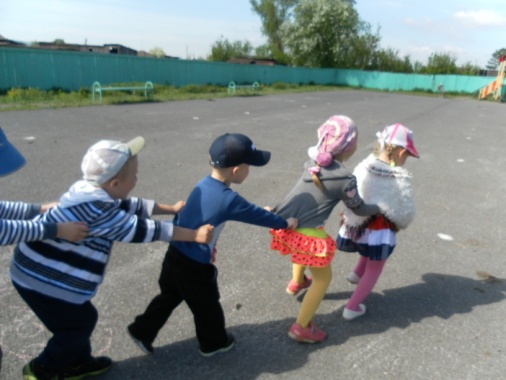 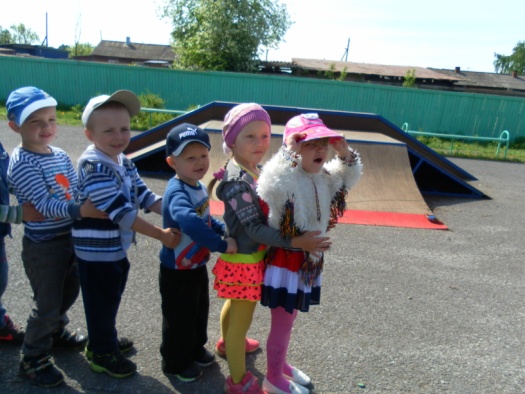 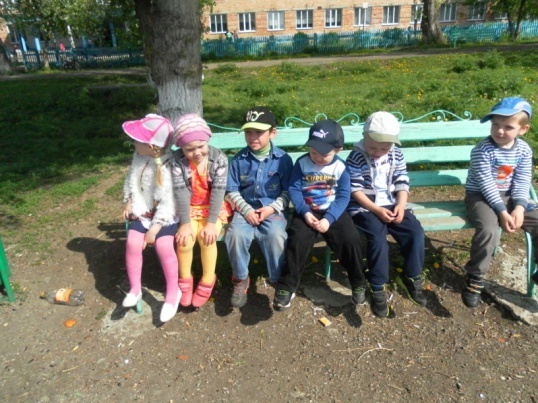 Дети отгадывали загадки про лето.Путешествие продолжалось на самолете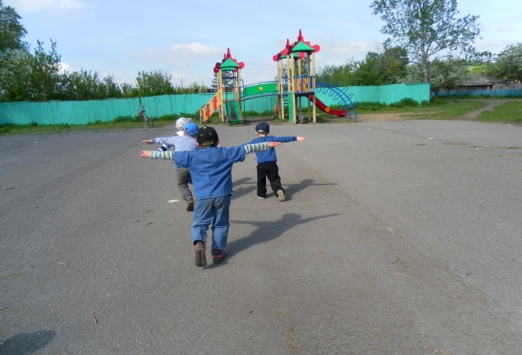 Прилетели в страну  «Игралкино. Играли в дидактическую игру «Кто как кричит».  «У  медведя во бору», «Летает не летает»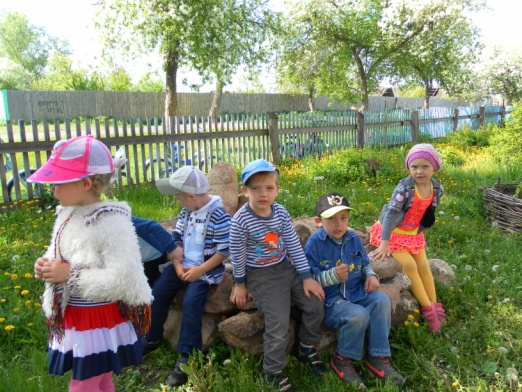  Затем дети рассказали стихи о лете.Приятным сюрпризом для детей катание на карусели, игра на беговой дорожке.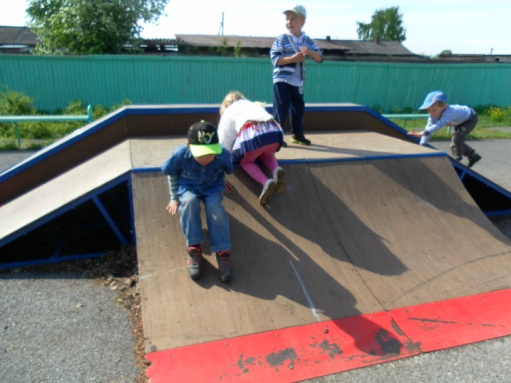 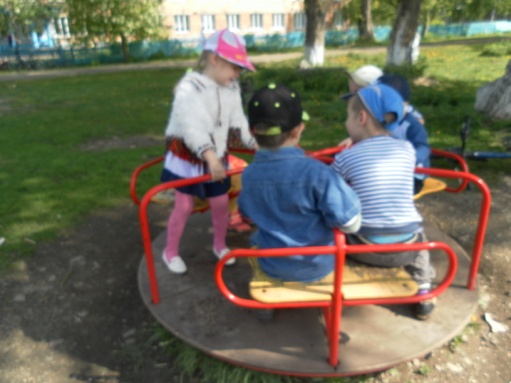 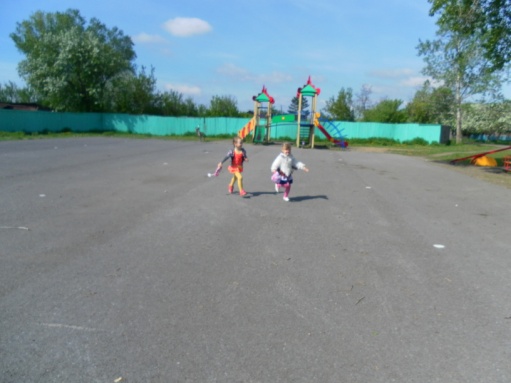 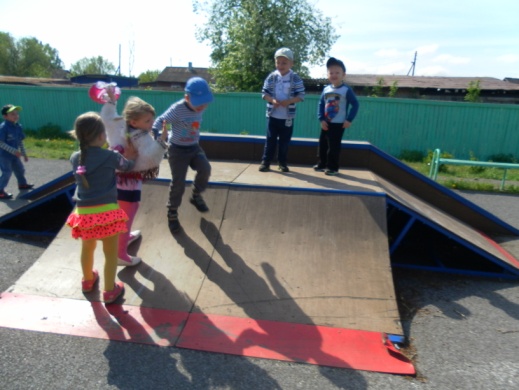 –. Таким образом, цель достигнута.Дети получили огромное удовольствие радости.